10	to recommend to the Council items for inclusion in the agenda for the next WRC, and to give its views on the preliminary agenda for the subsequent conference and on possible agenda items for future conferences, in accordance with Article 7 of the Convention.IntroductionThis document contains the CITEL proposal on WRC-19 agenda item 10, proposing the suppression of WRC-23 preliminary agenda item 2.4 and Resolution 161 (WRC-15) on “Studies relating to spectrum needs and possible allocation of the frequency band 37.5-39.5 GHz to the fixed-satellite service”.Background informationWRC-15 decided to include on the preliminary agenda for WRC-23 a future conference agenda item to study the additional spectrum needs, sharing and compatibility with existing services, including adjacent services, and the suitability of new primary allocations to the FSS in the frequency band 37.5-39.5 GHz (Earth-to-space) for GSO and non-GSO use. Given the extensive use of this frequency band by fixed service stations globally, the consideration of this band under WRC-19 agenda item 1.13 for IMT, and the need to ensure passive service protection in the 36-37 GHz band, it is no longer appropriate to consider the band 37.5-39.5 GHz for this type of “reverse band” operation for FSS.SUP	IAP/11A24A17/1RESOLUTION 161 (WRC-15)Studies relating to spectrum needs and possible allocation of the 
frequency band 37.5-39.5 GHz to the fixed-satellite serviceReasons:	Resolution 161 (WRC-15) is being suppressed given the extensive use of this frequency band by fixed service stations globally, the consideration of this band under WRC-19 agenda item 1.13 for IMT, and the need to ensure passive service protection in the 36-37 GHz band, it is no longer appropriate to consider the band 37.5-39.5 GHz for this type of “reverse band” operation for FSS.MOD	IAP/11A24A17/2RESOLUTION 810 (WRC-)Preliminary agenda for the 2023 World Radiocommunication ConferenceThe World Radiocommunication Conference (),...resolves to give the viewthat the following items should be included in the preliminary agenda for WRC-23:...2	on the basis of proposals from administrations and the Report of the Conference Preparatory Meeting, and taking account of the results of WRC-19, to consider and take appropriate action in respect of the following items:......Reasons:	Revision of the WRC-23 preliminary agenda to suppress proposed agenda item 2.4 on FSS “reverse band” operation in the frequency band 37.5-39.5 GHz.______________World Radiocommunication Conference (WRC-19)
Sharm el-Sheikh, Egypt, 28 October – 22 November 2019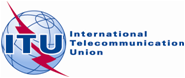 PLENARY MEETINGAddendum 17 to
Document 11(Add.24)-E17 September 2019Original: English/SpanishMember States of the Inter-American Telecommunication Commission (CITEL)Member States of the Inter-American Telecommunication Commission (CITEL)Proposals for the work of the conferenceProposals for the work of the conferenceAgenda item 10Agenda item 10